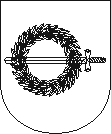 BIUDŽETINĖ ĮSTAIGA PRIEKULĖS KULTŪROS CENTRASBiudžetinė įstaiga, Turgaus g. 4, LT-96341 Priekulė,Tel. 8 (685) 41668, el. p. priekuleskc@gmail.comDuomenys kaupiami ir saugomi Juridinių asmenų registre, kodas 302296063Klaipėdos rajono savivaldybės administracijos                                                           2021-07-16   Nr. P1.1-07Kultūros, sveikatos ir socialinės politikos skyriuiDĖL VEIKLOS PLANO IR ATASKAITOSAdministratorė, laikinai einanti direktoriaus pareigas                                                 Katerina MarcinkevičienėErnesta Bakšienė, renginių organizatorė 8 601 66270                                                    PLANAS                                                    PLANAS                                                    PLANAS                                                    PLANAS                                                    PLANAS                                                    PLANAS                                                    PLANASEil.Nr.Eil.Nr.    Data                Veikla        Vieta   Atsakingas           asmuo1.1.08-01, 04, 06, 07, 08, 10, 14, 20, 21Numatomos folklorinės edukacinės programos „Į žvejus eisiu“ Drevernos svečiams.Drevernos kultūros  namų kiemelis, J.Gižo sodybaV.Asnauskienė2.2.08.14Drevernos pasakorių lietuvininkų tarmės pristatymas  Agluonėnų Žolinių žolinių šventėje Agluonėnų parkasV.Asnauskienė3.3.08-1411.00Žolinės. Alasas AgluonėnuoseAgluonėnų parkasŽilienėnemokamas4.4.08.2718.00Kūrybinis susitikimas su Karaliaučiaus lietuvių bendruomenės projekto „Prūsų Lietuva – lietuvių kultūros lopšys“ dalyviais; Folkloro kolektyvų edukacijos Drevernos kultūros namai ir kiemelis.V.Asnauskienė 5.5.08-2816.00 Renginys skirtas jaunimui „Paskutinės dūzgės“Priekulės Turgaus aikštėE. BakšienėnemokamasATASKAITAATASKAITAATASKAITAATASKAITAATASKAITAATASKAITAATASKAITA1.06-04 11.0006-04 11.00Vaikų gynimo dienai skirtas renginys „Vaikų šventė“Agluonėnų etnografinė sodybaG. Veber A. Žilienė nemokamas2.06-04  19.00 06-04  19.00 Lietuvos biblioterapijos asociacijos konferencijos „Žodžiai keturių vandenų krašte“ dalyvių sutikimas Drevernos kultūros namų kiemelis  V. Asnauskienė 3.06-05 10.00 06-05 10.00 Krašto pristatymas Lietuvos biblioterapijos asociacijos konferencijos „Žodžiai keturių vandenų krašte“ dalyviams; Kūrybinio rašymo dirbtuvėsDrevernos kultūros namų kiemelis, įvairios Drevernos erdvėsV. Asnauskienė4.06-0611.00 06-0611.00 Liaudiškos muzikos kapelos „Bengeliai“ koncertinė programa TV laidoje „Duokim garo“LRT televizija VilniusJ. Petraitienė5.06-01, 02, 04, 09, 10, 11, 12, 13, 15, 16, 19, 22, 23, 25, 28, 29, 3006-01, 02, 04, 09, 10, 11, 12, 13, 15, 16, 19, 22, 23, 25, 28, 29, 30Folklorinė-edukacinė programa ir krašto pristatymas atvykstantiems turistamsDrevernos kultūros  namų kiemelis, J. Gižo sodybaV. Asnauskienė6.06.15 10.0006.15 10.00Online dalyvavimas ir pranešimas „Lietuvininkų tarmės skambesys“ respublikinėje etninės kultūros konferencijoje – amatų dirbtuvėse „ Mano gimtinės lobiai“Gižų meno ir edukacijų centro(Vilkaviškio rajonas) zoom paskyraV. Asnauskienė 7.06-1506-15Folkloro ansamblio „Vėlingis“ edukacinė programa Priekulės I. Simonaitytės gimnazijos 6,11 klasių mokiniams „Baltų kultūra ir mitologija“zommR. Vildžiūnienė8.06-19 14.0006-19 14.00Susitikimas – ekskursija po Dreverną su Vilniaus „Ryto“ gimnazijos moksleivias ir pedagogais Drevernos erdvėsV. Asnauskienė 9.06-23 19.0006-23 19.00Joninės lietuvininkų kiemeAgluonėnų etnografinė sodybaG. Veber A. Žilienė nemokamas10.06-2319.0022.0006-2319.0022.00Liaudiškos muzikos kapelos „Bengeliai“ koncertinė programa Joninių šventėjeLiaudiškos muzikos kapelos „Bengeliai“ koncertinė programa Joninių šventėjeAgluonėnų etnografinė sodybaJakuoseJ. Petraitienė11.06-23  14.00 06-23  14.00 Joninių vainikų pynimo edukacija.Drevernos įvairios erdvės V. Asnauskienė 12.06-26 16.00 06-26 16.00 Klaipėdos rajono folkloro ansamblių šventė „Auga vuobelelė“Drevernos sporto aikštelėV. Asnauskienėnemokamas13.06 mėn.06 mėn.Nuo balandžio 22 d. veikia fotografijų paroda „Kitoks žvilgnis“Skersgatvis prie Priekulės kultūros centroE. Bakšienėnemokamas